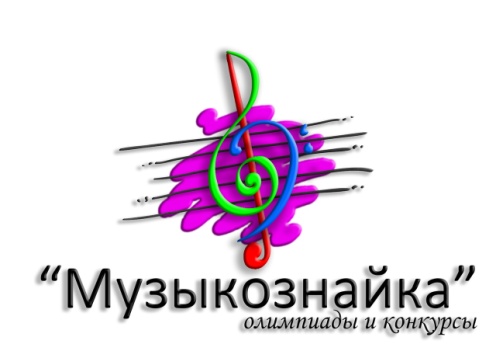 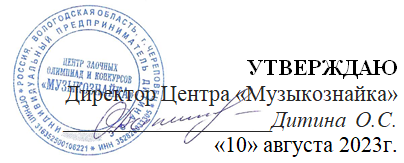 Положение о проведении V Международной олимпиаде по сольфеджио"Музыкальный снегопад"(02 – 10 декабря 2023г.)1. общие положенияПоложение о V Международной олимпиаде по сольфеджио «Музыкальный снегопад» (далее – Положение) определяет порядок проведения этого мероприятия,  организационно-методическое обеспечение, порядок участия и отбора победителей и призеров Олимпиады. Организатором олимпиады является Центр «Музыкознайка». Директор Центра и председатель оргкомитета конкурса – ИП Дитина Ольга Сергеевна. 2. цели и задачи	- повышение интереса учащихся к музыкально-теоретическим предметам.	- совершенствование качества обучения учащихся по предметам музыкально-теоретического цикла.	- выявление способных и одаренных детей.	- повышение профессионально-педагогического мастерства преподавателей. 3. участие в Олимпиаде	- олимпиада проводится дистанционно- к участию в олимпиаде допускаются учащиеся детских музыкальных школ и школ искусств, обучающиеся Домов культуры и Домов творчества, и иных учреждений. Предварительный отбор участников не производитсяОлимпиада проводится в один тур.Задания Олимпиады в целом соответствуют программным требованиям дисциплины. Ряд заданий может иметь повышенный уровень сложности, содержать творческую составляющую и включать в себя поисковый характер работы. Подразумевается деление участников по возрастным группам, соответствующим году обучения по предмету сольфеджио. 4. работа жюри	- Оргкомитет Олимпиады формирует и утверждает состав жюри из высококвалифицированных и опытных специалистов в области музыкального искусства. 	- Жюри имеет право присуждать не все места, делить одно место между несколькими участниками.	- решения жюри окончательны, пересмотру и обсуждению не подлежат. 	- результаты размещаются на сайте www.musicoznayka.ru	- работы участников не рецензируются и не возвращаются.5. награждение	- участники награждаются дипломами Международной олимпиады по сольфеджио «Музыкальный снегопад» с присвоением звания «Лауреат» (I-II-III места), «Дипломант» (IV место) и «Участник». По усмотрению жюри возможно присвоение специальных дипломов. 	- все преподаватели, подготовившие участников. Получают Благодарственные письма Международной олимпиады по сольфеджио «Музыкальный снегопад»	- участники Олимпиады получают наградные материалы (дипломы и благодарственные письма) в электронном виде. 6. сроки и порядок проведения Олимпиады	- регистрация участников олимпиады заканчивается в 23:59 по Московскому времени  02.12.2023. Для регистрации необходимо выслать на электронный адрес musicoznayka@yandex.ru  заявку участника установленного образца и копию платежного документа, подтверждающего факт оплаты организационного взноса. Образец заявки – в Приложении 1, реквизиты для оплаты – в Приложении 2.	- 03.12.2023 на электронный адрес, указанный в заявке будут направлены задания Олимпиады, а также все необходимые материалы (письма рассылаются с 10.00 до 18.00 по Московскому времени). Если для оплаты взноса нужен договор, то, пожалуйста, вместе с заявкой пришлите полные реквизиты Вашего учреждения.	- на выполнение заданий отводится  6  дней: с 04.12.2023 по 09.12.2023.	- заполненный бланк ответов необходимо сканировать (или сфотографировать) и отправить на электронный адрес musicoznayka@yandex.ru не позднее 23:59 минут по Московскому времени 10.12.2023. 	- материалы, подготовленные и высланные с нарушением оговоренных в настоящем Положении условий не рассматриваются, организационный взнос не возвращается. 	-  результаты размещаются на сайте www.musicoznayka.ru и в группе Вконтакте https://vk.com/musicoznayka 31.12.2023	 - оформление и рассылка наградных документов осуществляется с 01.01.2024 по 15.01.20247. финансовые условия	- Организационный взнос  за каждого участника  Олимпиады составляет 600 рублей (оплату за несколько участников, можно осуществлять одной квитанцией). В платежном документе обязательно указывать ФИО участника (если группа участников, ФИО преподавателя)В случае отказа от участия организационный взнос не возвращается.Если для оплаты взноса нужен договор, то, пожалуйста, вместе с заявкой пришлите полные реквизиты Вашего учреждения.8. примерные формы заданий Задания Олимпиады состоит из письменных упражнений, охватывающих всеосновные разделы сольфеджио: – лад и тональность, метроритм, интервалы, аккорды и т.д. 1, 2 классы:1. определить размер мелодии.2. исправить ошибки в записи мелодии.3. расшифровать рассказ (вместо пропущенных слогов вставить нотки). Пример: Стоял  мик. (нужно написать нотку до)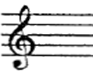 4. соединить подходящий ритм и стишки5. записать нотками ступени тональности (по цифровке)6. определить тональность мелодии.7. переписать мелодию в другую тональность. 8.. ответить на вопросы (пример: что такое Тоника?)3-8 классы1. определить размер в музыкальном произведении. 2. определить тональность и вид минора в мелодиях.3. исправить ошибки в построении интервалов, аккордов. 4. построить в тональности, или вне тональности аккорды, интервалы.5. записать нотами ступени тональности (по цифровке)6. транспонировать мелодию7.  построить в тональности, или вне тональности интервалы/аккорды.8. вопросы по теории (строение аккордов, знаки в тональностях и т.д.)Круг тем:1 классВысокие и низкие звуки, регистр.Звукоряд, гамма, ступени, вводные звуки.Цифровое обозначение ступеней.Устойчивые, неустойчивые звукиТоника. Мажор и минор.Тон, полутон.Диез, бемоль.Строение мажорной гаммы.Тональности До мажор, Соль мажор, Скрипичный и басовый ключи.Размер (2/4).Длительности – восьмые, четверти, половинная.Сильная доля.Пауза (четвертная).2 классПараллельные тональности.Натуральный, гармонический, мелодический вид минора.Тональности Си-бемоль мажор, ля минор, соль минор.Тетрахорд.Бекар.Интервалы (ч.1, ч.4, ч.5, ч.8).Ритмические длительности: целая, четыре шестнадцатых.Затакт Паузы (восьмая, половинная)3 классТональность Ля мажор, фа-диез минорГлавные трезвучия лада.Размер 4/4.Ритм восьмая и две шестнадцатых4 классТональность Ми мажор, до-диез минорТрезвучия главных ступеней - тоника, субдоминанта, доминанта.Пунктирный ритм.Синкопа.5 классТональности до 5 знаков в ключе.Доминантовое и субдоминантовое трезвучие с обращениями и разрешениями Доминантовый септаккордРитмическая группа четверть с точкой и две шестнадцатыеТритоны на IV и на VII (повышенной) ст. в мажоре и гарм.  миноре6 классТональности до 6 знаков в ключе.Гармонический вид мажора.Обращения доминантового септаккорда в тональностиРитмические группы с шестнадцатыми в размерах 3/8, 6/8.Буквенные обозначения тональностей7 классТональности до 7 знаков в ключе. Отклонение.Хроматизм. Уменьшенное трезвучие в гармоническом мажоре и натуральном миноре.Характерные интервалы гармонического мажора и минора.Малый вводный септаккорд.8 классВсе употребительные тональности.Параллельные, одноименные, энгармонически равные тональности.Пентатоника.Тональности 1 степени родства.Энгармонически равные интервалы.Правописание хроматической гаммы.Прерванный оборот в мажоре и гармоническом миноре.Виды септаккордов: малый мажорный, малый минорный, малый уменьшенный, уменьшенный.Междутактовые синкопы.9. контактная информацияЮридический адрес: Вологодская область г. Череповец тер.СТ «Северсталь» уч.1361. Адрес электронной почты:  musicoznayka@yandex.ru Сайт: www.musicoznayka.ru, https://vk.com/musicoznayka Телефон:89814322215 Ольга Сергеевна (с 10.00 до 18.00 по Московскому времени). Оргкомитет оставляет за собой право вносить несущественные изменения в данное положения без предварительного уведомления участников. Приложение 1Заявка участника олимпиады по сольфеджио "Музыкальный снегопад"Факт подачи заявки означает согласие на обработку своих персональных данных всоответствии с ФЗ от 27 июля 2006 г. №152-ФЗ «О персональных данных».Под персональными данными понимается любая информация, относящаяся к определенному лицу или определяемому на основании такой информации физическому лицу (субъекту персональных данных), в том числе его фамилия, имя, отчество, возраст, образовательное учреждение, имена руководителей участника конкурса, место жительства, почтовые и электронные адреса. Участник конкурса гарантирует наличие требуемого законодательством согласия родителей (законных представителей) на обработку персональных данных участников конкурса, необходимую для проведения конкурса, и несет всю вытекающую из этого ответственность. Внимание! Прием заявок до 03.12.2023 (включительно).ЗАЯВКИ ПРИНИМАЮТС ТОЛЬКО В ВИДЕ ТЕКСТОВОГО ДОКУМЕНТА!В СКАНИРОВАННОМ ВИДЕ ЗАЯВКИ ПРИНИМАТЬСЯ НЕ БУДУТ!Пожалуйста, следите за правильностью заполнения заявки, т.к. именно по данным из нее будут составляться наградные документы.Ошибки и опечатки в наградных документах, допущенные по причине ошибок и опечаток в заявке исправляются только на платной основе – 100 рублей за файл. Приложение 2 - линия отрезаВы можете произвести платеж любым удобным для Вас способом:1. через банк, распечатав квитанцию.2. онлайн по реквизитам, указанным в квитанции (при оплате через сбербанк-онлайн нужно выбирать вкладку «платежи» - «платеж по реквизитам» - ввести ИНН получателя 352828033305)3. отсканировав QR-кодЕсли Вам по каким-либо причинам не подходит данный вид оплаты, свяжитесь с организатором конкурса для решения этого вопроса. Название учреждения, Страна, населенный пункт электронный адрес (на который будут направлены задания и наградные документы)ФИО участника (полностью)Класс, срок обучения (например, 3 класс, 5-летний срок обучения)ФИО преподавателя (полностью)С Положением об олимпиаде по сольфеджио "Музыкальный снегопад" и условиях участия ознакомлены и согласны.Оплату организационного взноса гарантируем.С Положением об олимпиаде по сольфеджио "Музыкальный снегопад" и условиях участия ознакомлены и согласны.Оплату организационного взноса гарантируем.Извещение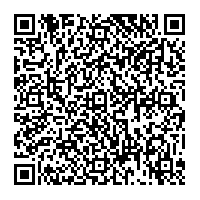 Кассир                                                                                                                                                       Форма № ПД-4Индивидуальный предприниматель Дитина Ольга Сергеевна                                                                                                                                                       Форма № ПД-4Индивидуальный предприниматель Дитина Ольга Сергеевна                                                                                                                                                       Форма № ПД-4Индивидуальный предприниматель Дитина Ольга Сергеевна                                                                                                                                                       Форма № ПД-4Индивидуальный предприниматель Дитина Ольга Сергеевна                                                                                                                                                       Форма № ПД-4Индивидуальный предприниматель Дитина Ольга Сергеевна                                                                                                                                                       Форма № ПД-4Индивидуальный предприниматель Дитина Ольга Сергеевна                                                                                                                                                       Форма № ПД-4Индивидуальный предприниматель Дитина Ольга Сергеевна                                                                                                                                                       Форма № ПД-4Индивидуальный предприниматель Дитина Ольга Сергеевна                                                                                                                                                       Форма № ПД-4Индивидуальный предприниматель Дитина Ольга Сергеевна                                                                                                                                                       Форма № ПД-4Индивидуальный предприниматель Дитина Ольга СергеевнаИзвещениеКассир                                                                 (наименование получателя платежа)                                                                  (наименование получателя платежа)                                                                  (наименование получателя платежа)                                                                  (наименование получателя платежа)                                                                  (наименование получателя платежа)                                                                  (наименование получателя платежа)                                                                  (наименование получателя платежа)                                                                  (наименование получателя платежа)                                                                  (наименование получателя платежа)                                                                  (наименование получателя платежа) ИзвещениеКассир352828033305352828033305408028106000003391294080281060000033912940802810600000339129408028106000003391294080281060000033912940802810600000339129ИзвещениеКассир            (ИНН получателя платежа)                                               (номер счета получателя платежа)            (ИНН получателя платежа)                                               (номер счета получателя платежа)            (ИНН получателя платежа)                                               (номер счета получателя платежа)            (ИНН получателя платежа)                                               (номер счета получателя платежа)            (ИНН получателя платежа)                                               (номер счета получателя платежа)            (ИНН получателя платежа)                                               (номер счета получателя платежа)            (ИНН получателя платежа)                                               (номер счета получателя платежа)            (ИНН получателя платежа)                                               (номер счета получателя платежа)            (ИНН получателя платежа)                                               (номер счета получателя платежа)            (ИНН получателя платежа)                                               (номер счета получателя платежа)ИзвещениеКассирАО «ТИНЬКОФФ БАНК»АО «ТИНЬКОФФ БАНК»АО «ТИНЬКОФФ БАНК»АО «ТИНЬКОФФ БАНК»АО «ТИНЬКОФФ БАНК»АО «ТИНЬКОФФ БАНК»АО «ТИНЬКОФФ БАНК»БИКБИК044525974ИзвещениеКассир                     (наименование банка получателя платежа)                     (наименование банка получателя платежа)                     (наименование банка получателя платежа)                     (наименование банка получателя платежа)                     (наименование банка получателя платежа)                     (наименование банка получателя платежа)                     (наименование банка получателя платежа)                     (наименование банка получателя платежа)                     (наименование банка получателя платежа)                     (наименование банка получателя платежа)ИзвещениеКассирНомер кор./сч. банка получателя платежаНомер кор./сч. банка получателя платежаНомер кор./сч. банка получателя платежаНомер кор./сч. банка получателя платежаНомер кор./сч. банка получателя платежа3010181014525000097430101810145250000974301018101452500009743010181014525000097430101810145250000974ИзвещениеКассирОрг.взнос за участие в конкурсеОрг.взнос за участие в конкурсеОрг.взнос за участие в конкурсеОрг.взнос за участие в конкурсеОрг.взнос за участие в конкурсеОрг.взнос за участие в конкурсеИзвещениеКассир                       (наименование платежа)                                                                                      (наименование платежа)                                                                                      (наименование платежа)                                                                                      (наименование платежа)                                                                                      (наименование платежа)                                                                                      (наименование платежа)                                                                                      (наименование платежа)                                                                                      (наименование платежа)                                                                                      (наименование платежа)                                                                                      (наименование платежа)                                                               ИзвещениеКассирФ.И.О. плательщика:ИзвещениеКассирАдрес плательщика:ИзвещениеКассир  Сумма платежа:     ___         руб.     __    коп.   Сумма платы за услуги: _______ руб. _____коп  Сумма платежа:     ___         руб.     __    коп.   Сумма платы за услуги: _______ руб. _____коп  Сумма платежа:     ___         руб.     __    коп.   Сумма платы за услуги: _______ руб. _____коп  Сумма платежа:     ___         руб.     __    коп.   Сумма платы за услуги: _______ руб. _____коп  Сумма платежа:     ___         руб.     __    коп.   Сумма платы за услуги: _______ руб. _____коп  Сумма платежа:     ___         руб.     __    коп.   Сумма платы за услуги: _______ руб. _____коп  Сумма платежа:     ___         руб.     __    коп.   Сумма платы за услуги: _______ руб. _____коп  Сумма платежа:     ___         руб.     __    коп.   Сумма платы за услуги: _______ руб. _____коп  Сумма платежа:     ___         руб.     __    коп.   Сумма платы за услуги: _______ руб. _____коп  Сумма платежа:     ___         руб.     __    коп.   Сумма платы за услуги: _______ руб. _____копИзвещениеКассир  Итого             ___             руб.     __     коп.       “________”________________________ 20___г.  Итого             ___             руб.     __     коп.       “________”________________________ 20___г.  Итого             ___             руб.     __     коп.       “________”________________________ 20___г.  Итого             ___             руб.     __     коп.       “________”________________________ 20___г.  Итого             ___             руб.     __     коп.       “________”________________________ 20___г.  Итого             ___             руб.     __     коп.       “________”________________________ 20___г.  Итого             ___             руб.     __     коп.       “________”________________________ 20___г.  Итого             ___             руб.     __     коп.       “________”________________________ 20___г.  Итого             ___             руб.     __     коп.       “________”________________________ 20___г.  Итого             ___             руб.     __     коп.       “________”________________________ 20___г.ИзвещениеКассирС условиями приема указанной в платежном документе суммы, в т.ч. с суммой взимаемой платы за услуги банка ознакомлен и согласен.                                        Подпись плательщикаС условиями приема указанной в платежном документе суммы, в т.ч. с суммой взимаемой платы за услуги банка ознакомлен и согласен.                                        Подпись плательщикаС условиями приема указанной в платежном документе суммы, в т.ч. с суммой взимаемой платы за услуги банка ознакомлен и согласен.                                        Подпись плательщикаС условиями приема указанной в платежном документе суммы, в т.ч. с суммой взимаемой платы за услуги банка ознакомлен и согласен.                                        Подпись плательщикаС условиями приема указанной в платежном документе суммы, в т.ч. с суммой взимаемой платы за услуги банка ознакомлен и согласен.                                        Подпись плательщикаС условиями приема указанной в платежном документе суммы, в т.ч. с суммой взимаемой платы за услуги банка ознакомлен и согласен.                                        Подпись плательщикаС условиями приема указанной в платежном документе суммы, в т.ч. с суммой взимаемой платы за услуги банка ознакомлен и согласен.                                        Подпись плательщикаС условиями приема указанной в платежном документе суммы, в т.ч. с суммой взимаемой платы за услуги банка ознакомлен и согласен.                                        Подпись плательщикаС условиями приема указанной в платежном документе суммы, в т.ч. с суммой взимаемой платы за услуги банка ознакомлен и согласен.                                        Подпись плательщикаС условиями приема указанной в платежном документе суммы, в т.ч. с суммой взимаемой платы за услуги банка ознакомлен и согласен.                                        Подпись плательщика